STRICTLY CONFIDENTIAL:  NOT TO BE SHARED WITHOUT EXPRESS PERMISSION OF THE AUTHORReason for requestReferrer’s detailsYoung person's detailsEthnicity (please underline or circle one) :-Main CarerSiblingsSchoolingGPPCAMHS/CAMHS Other agenciesReason for the service requestPlan and timescalesOther informationReturn completed form to: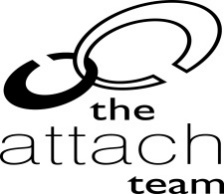 Attach.Team@oxfordshire.gov.ukOr post it to:-Oxfordshire County CouncilThe ATTACH TeamUnion Street Children’s ServicesUnion StOxford OX4 1JP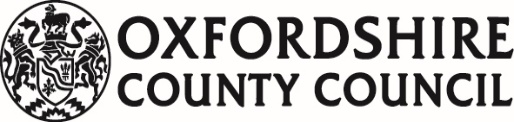 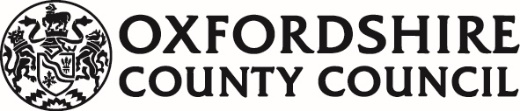 ATTACH Team Referral FormATTACH Team Referral FormDate of requestName: Workplace:Telephone:Email:Role: Name:Date of birth: Gender:First language:Current Legal Status:Current address:If not an Oxfordshire child, give name of placing authority:Has Y.P agreed to this request?  Yes	  No		 N/AWhite Scottish/English/Welsh/Northern Irish/BritishWhite IrishWhite Gypsy or Irish TravellerAny other White BackgroundWhite and Black CaribbeanWhite and Black AfricanWhite and AsianAny Other Mixed/Multiple Ethnic BackgroundIndianPakistaniBangladeshiChineseAny other Asian BackgroundAfricanCaribbeanAny other Black/African/Caribbean backgroundArabName:Date of birth: Relationship:Current address:Full address: Contact telephone numbers: Email address:  IFA (Independent Fostering Agency)          Local AuthorityNames                   Ages                               Sibling living with young person? Yes/No/Not knownSchool name:School address:If on reduced timetable indicate number of hours:Number of exclusions:Education Development Needs:Does the child have an SEN or EHC Plan?   Yes	  No Name & address of Child/Yp's GP:Surgery telephone no.:  Current		  Past		 PlannedPcamhs/Camhs telephone no.:Pcamhs/Camhs contact name:Name:  Current		  Past		 PlannedTelephone no.:Contact name:  Improve stability to foster placement  Improve stability to adoptive family  Improve stability to SGO family  Complex case assessment  Nurturing Attachments group  Non-Violent Resistance (NVR) Group  Emotions Group  Attachment Stories GroupPlease outline briefly how you think the service could help:Intervention required:Planned outcomes:Are the carers aware of this referral?  Yes	  No		 N/A